STUDENT SERVICES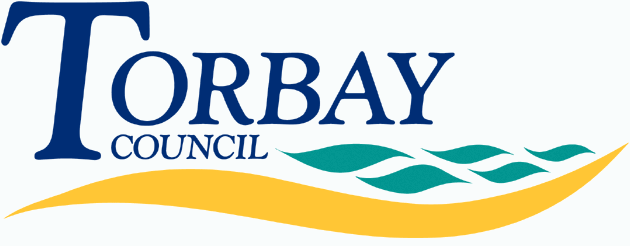 Children starting in reception at primary school in September 2020 (on time applications)Below are the admissions criteria (in descending order of priority) together with the number of places offered under each criterion:Last place offeredOur Lady of the Angels Catholic Primary SchoolAdmission number: 30Total number of preferences for places24First preferences considered15First preferences offered (percentage offered)15 (100%)Second preferences considered4Second preferences offered (percentage offered)0 (0%)Third preferences considered 15Third preferences offered (percentage offered)0 (0%)CriterionNumber of places offeredAny child whose Education, Health and Care Plan names the school.1Looked After Children and children who were previously looked after but immediately after being looked after became subject to adoption, a child arrangements order, or special guardianship order.0Children prioritised base on their exceptional medical or social needs or those of their parents.1Children who are Baptised Catholic.0Children who are siblings or pupils on roll at this school.7Children who are members of any other faith.0Children of members of staff who have been employed at this school for more than two years or recruited within the past two years to fill a vacancy.0All other children for whom an application for a place at the school has been received.6Children allocated to school closest to home address with space available where preferred school(s) cannot be offered0TOTAL15CriterionDistance from school (if used as tie-break)All other children for whom an application for a place at the school has been received.n/aNumber of places still available on National Offer Day15